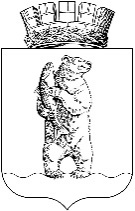 АдминистрациЯгородского округа АнадырьПОСТАНОВЛЕНИЕОт 09.09.2020					                                                                № 621В  соответствии  с  Законом  Чукотского  автономного  округа  от   06.12.2017№ 101-ОЗ «О внесении изменений в статью 6 Кодекса о муниципальной службе Чукотского автономного округа»,ПОСТАНОВЛЯЮ:Внести   в   Постановление  Администрации  городского  округа  Анадырь от 30.11.2015 № 643 «Об утверждении Положения о квалификационных требованиях к уровню профессионального образования, стажу муниципальной службы или стажу работы по специальности, профессиональным знаниям и навыкам, необходимым для исполнения должностных обязанностей при замещении должностей муниципальной службы в Администрации городского округа Анадырь» следующие изменения:в Положении о квалификационных требованиях к уровню профессионального образования, стажу муниципальной службы или стажу работы по специальности, профессиональным знаниям и навыкам, необходимым для исполнения должностных обязанностей при замещении должностей муниципальной службы в Администрации городского округа Анадырь:первый абзац подпункта 3.1.1 пункта 3 изложить в следующей редакции:«3.1.1. Высших должностей муниципальной службы - высшее образование и не менее четырех лет стажа муниципальной службы или работы по специальности, направлению подготовки.»;первый абзац подпункта 3.1.2 пункта 3 изложить в следующей редакции:«3.1.2. Главных должностей муниципальной службы - высшее образование и не менее двух лет стажа муниципальной службы или работы по специальности, направлению подготовки.Для лиц, имеющих дипломы специалиста или магистра с отличием, в течение 2трех лет со дня выдачи диплома устанавливаются квалификационные требования к стажу муниципальной службы или работы по специальности, направлению подготовки для замещения главных должностей муниципальной службы - не менее одного года стажа муниципальной службы или работы по специальности, направлению подготовки.»;первый абзац подпункта 3.1.3 пункта 3 изложить в следующей редакции:«3.1.3. Ведущих должностей муниципальной службы - высшее образование без предъявления требований к стажу.»;первый абзац подпункта 3.1.4 пункта 3 изложить в следующей редакции:«3.1.4.	Старших должностей муниципальной службы - среднее профессиональное образование без предъявления требований к стажу.». Опубликовать  настоящее   постановление   в   газете  «Крайний  Север», а также разместить на официальном информационно-правовом ресурсе городского округа Анадырь - WWW.NOVOMARIINSK.RU.Настоящее постановление вступает в силу со дня его официального опубликования.  Контроль за исполнением настоящего постановления возложить на заместителя Главы Администрации городского округа Анадырь – начальника Управления по организационным и административно-правовым вопросам Администрации городского округа Анадырь Гончарова Н.А.Глава Администрации                                                                                  Л.А. НиколаевО внесении изменений в Постановление Администрации городского округа   Анадыря  от  30.11.2015  № 643